	   Контакты : +7 727 3177703  	  	        + 7  707 2552897 СПИСОК ПРОФЕССИОНАЛЬНОГО ЗВУКОВОГО ОБОРУДОВАНИЯ КОМПАНИИ «Праздник Подарков» № п/п Наименование Колвол Описание Изображение 1	   Dynacord	   		   	   	   A112	    	   	   	    61000	   ватт	   		   	   	    124dB	   	   	   	    Частотный	    	   	   	    диапазон:	    	   	   	   	   55	   Гц	   -­‐	   20	   кГц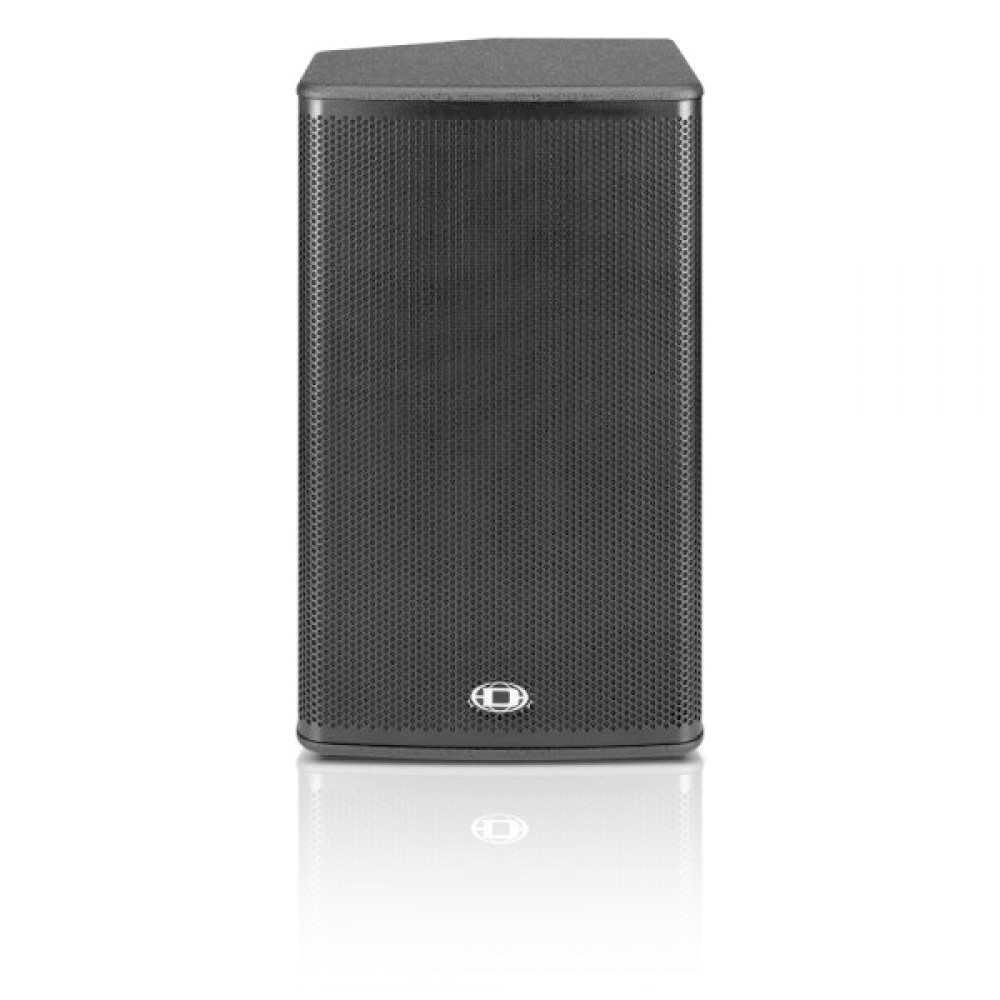 2	   Dynacord	   		   	   	   A118	    	   	   	    41600	   ватт	   		   	   	    128dB	   	   	   	    Частотный	    	   	   	    диапазон:	    	   	   	   	   40Гц-­‐200	   Гц	   	   	   	    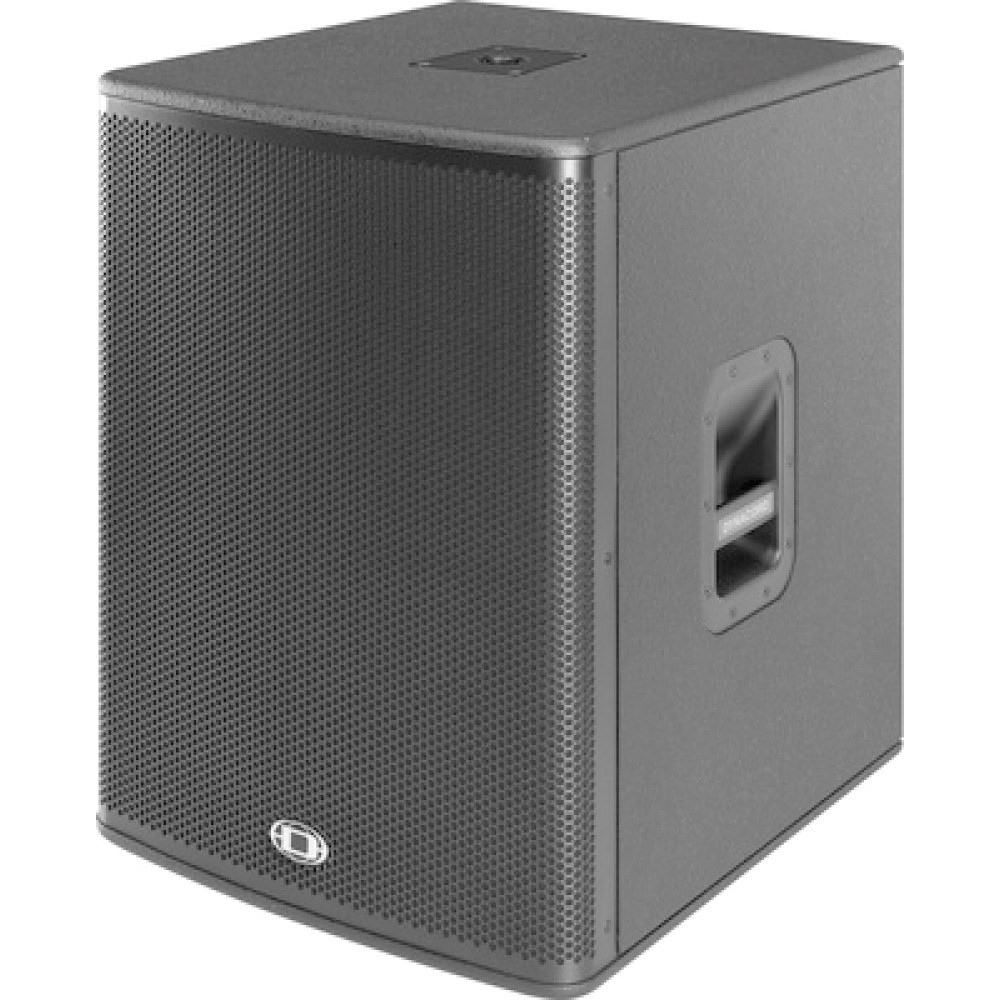 3	   The	   t.amp	   		   	   	    Proline	   		   	   	   3000	    	   	   	    (усилитель)  52	   х	   1500Вт	   		   	   	   	   На	   4	   Ом	   		   	   	   	   2	   х	   1100	   Вт	   		   	   	   	   На	   8	   Ом	   	   2	   x	   1800	   Вт	   		   	   	   	   На	   2	   Ом	   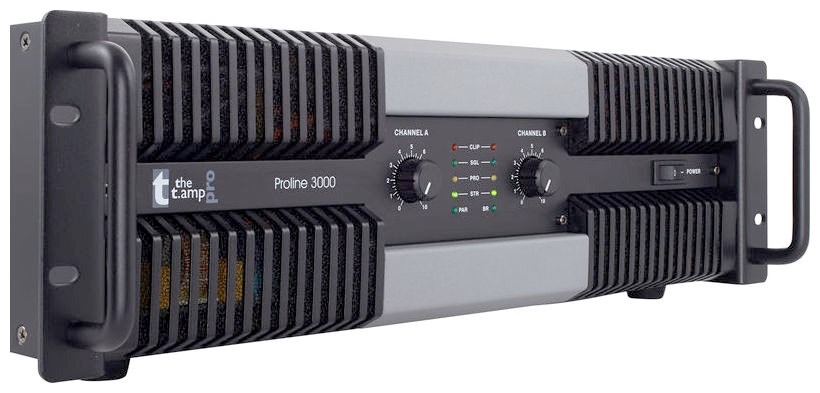 4	   	Bahringer	   		   	   	    	Xenyx	   	   	   	   XL	   		   	   	   2400	    	   	   	    (пульт микшерный)  1	24	   канал	   		   	   	    6	   Aux	    	   	   	    	4-­‐Band	   EQ	   		   	   	    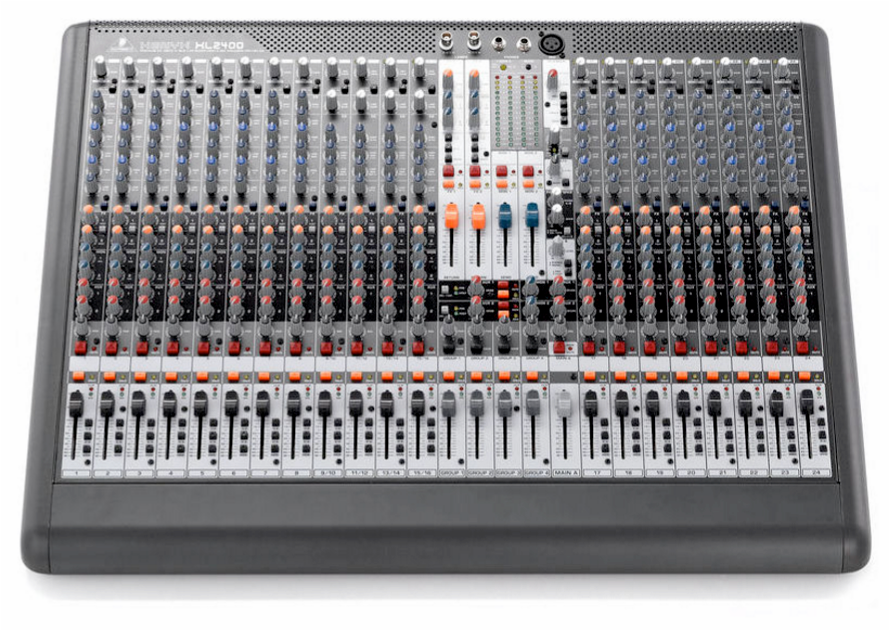 5	   The	   T.bone	   DC	   1200	    	   	   	    (комплект микрофонов для барабан)  1	1x	   		   	   	   динамический	   	   бас-­‐барабан	   DM1(20Гц-­‐15кГц)	   	4x	   		   	   	   динамический	   	   	    Малый/Том	    	   	   	   	   DM	   2	   (70	   Гц-­‐13kHz)	   	2x	   		   	   	    Конденсаторных/	   	Оверхет	   		   	   	    DM3	   (40Гц-­‐17кГц)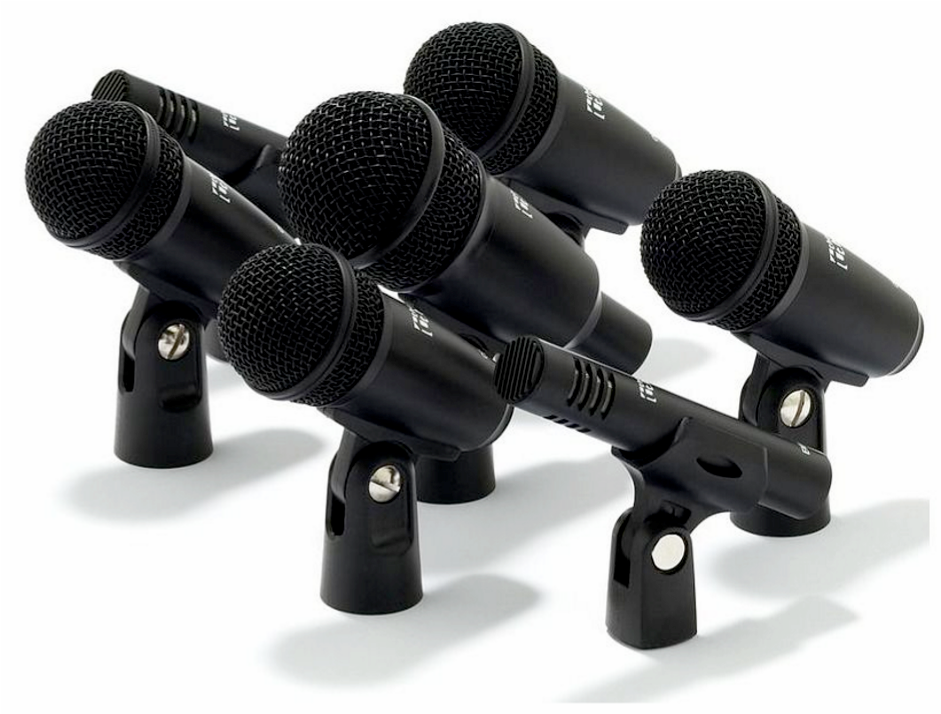 6	   Shure	   beta	   57 	Shure	   57	   		   	   	    Инструменталь но- вокальный   микрофон  4Частотный	    	   	   	    диапазон:	    	   	   	   	   50Гц-­‐	   	   	   16кГцЧувствительность:	   	   51дБВ	   	   	    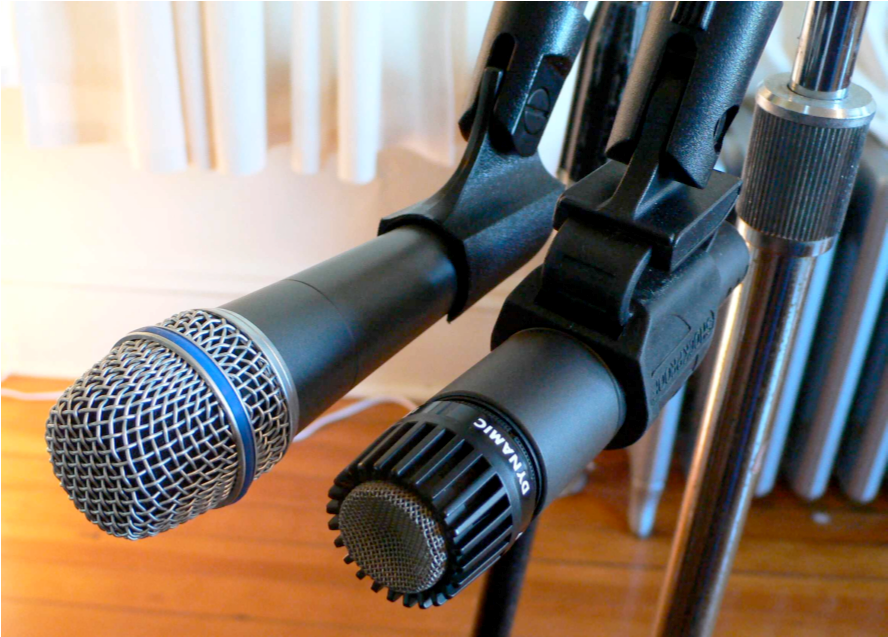 7	   Shure	    	   	   	   	BLX288/	   		   	   	    PG58	    	   	   	    Радио микрофоны  160	   -­‐	   15.000	   Hz 	   		   	   	    Диапазон	   		   	   	   частот	   		   	   	    	S8	   823-­‐832	   	МГцPG	   Вокальная	   серия  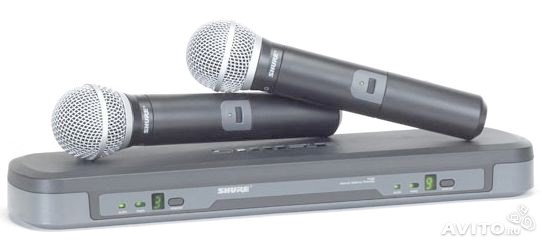 8	   MC	   8	   Multicore15	   метров	   		   	   	    2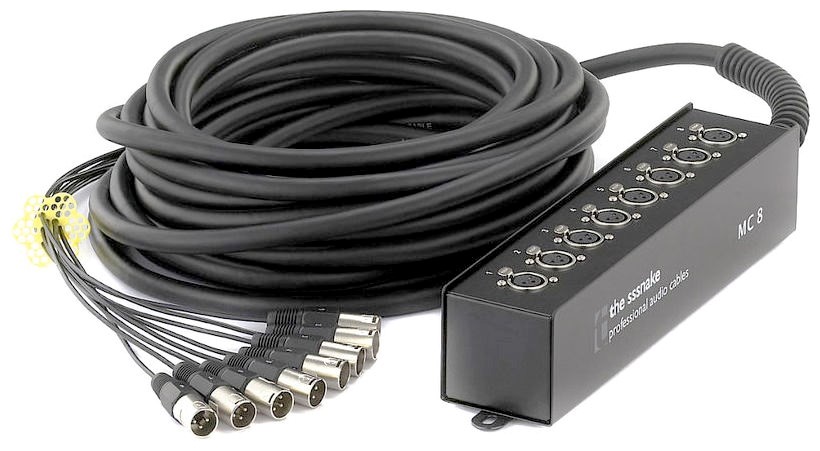 №п/п	   	   	Услуги/Оборудования  Кол-вол  Цена 1 Аренда оборудования/ малый комплект  	1	   		   	   	    от 45	   000	   	   	   	   т (250$)  2 Аренда оборудования/большой комплект  	1	   		   	   	    	   	   	   	   90	   000	   	   	   	   т (500$)	    	   	   	    3 Договорная (зависит от количества / доставка /работа )  	1	   		   	   	    -­‐-­‐-­‐/-­‐-­‐-­‐/-­‐-­‐-­‐	   т  